Цветок подсолнуха — логотип Украины к Евро-2012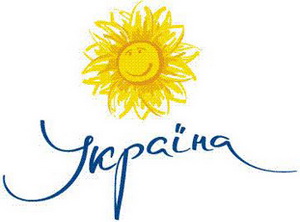 Новый символ страны сегодня, 4 ноября, в пресс-центре Украина-2012 представил вице-премьер-министр Украины по вопросам Евро-2012 Борис Колесников.В основе логотипа использован цветок подсолнечника - один из любимых и известных украинских образов. По замыслу, цветок подсолнуха будет передавать образ Украины, наполненной теплом, любовью и радушием, где каждый будет чувствовать себя гостем, которого здесь всегда ждут.

Создателем знака страны стал победитель творческого конкурса на лучший логотип Украина - дизайнер международной компании Saatchi & Saatchi Андрей Крисенков. Конкурс проводился ГП "Центр коммуникаций "Украина-Вселенная" в период с 1 по 15 октября. В нем приняли участие более 300 работ, авторами которых были молодые неизвестные компании, простые талантливые люди, а также признанные в мире международные рекламные агентства.
    
Логотип будет представлять Украину за рубежом и будет изображен на различных видах печатной и сувенирной продукции.В Киеве торжественно представили логотип Евро-201214.12.09  ©комментариев 1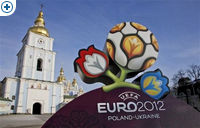 В Киеве в понедельник прошла презентация официального логотипа чемпионата Европы по футболу 2012 года, передает корреспондент агентства "Интерфакс-Украина".Торжественная  церемония  презентации  логотипа  проходит  на Михайловской площади в центре украинской столицы.У подножья Михайловского собора установлен макет футбольного поля, на котором расположена композиция, представляющая собой стебель с тремя цветками. Центральный цветок сделан на фоне футбольного мяча. Правый цветок  -  красно-белый  (цвета  флага  Польши),  правый - желто-голубой (цвета флага Украины).Около тысячи киевлян собрались у Михайловской площади, приветствуя президента Украины Виктора Ющенко, премьер-министра Юлию Тимошенко, главу УЕФА  Мишеля Платини и президента Федерации футбола Украины Григория Суркиса.Был представлен также слоган "Творим историю вместе".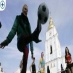 На  презентации также присутствуют футболист Андрей Шевченко, министр семьи, молодежи и спорта Юрий Павленко, мэр Киева Леонид Черновецкий, представители Польского футбольного союза.Во время открытия символа Евро-2012 в небо запустили воздушные шары красного, белого, желтого, синего цветов, символизирующие польский и украинский флаги.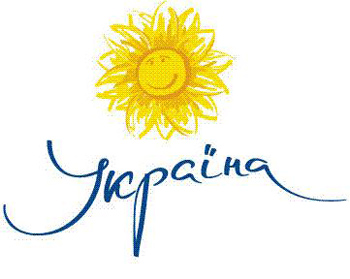 